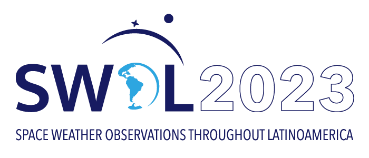 SessionPresentation type: Oral (  ) Poster(  ) No preference ( )Abstract TitleAuthorsAffiliationsAbstractWhen submitting your abstract, please indicate the Scientific Session (availabe on the workshop’s website) corresponding to your presentation. Please follow the template that can be found on the web page.The submitter must clearly indicate the presenting author.If you are a student and you are asking for financial support, you must include a letter of reference from your advisor along with your abstract submission.Choose between three presentation types: oral, poster, or no preference. Abstracts should contain a maximum of 300 words. The language for all abstracts, posters and oral presentations must be English.Abstracts must be submitted via email to swol2023@fcaglp.unlp.edu.ar no later than June 30th for those applying for travel financial support and August 4th for all other participants.